
Lakeland League Play Trialist
Tournament  Guest Player Form

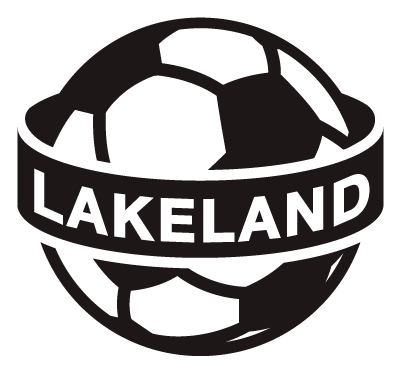 Please Select One:               League Play Trialist                   Tournament Guest Player Please Select One:               League Play Trialist                   Tournament Guest Player Please Select One:               League Play Trialist                   Tournament Guest Player Please note that a written permission letter is also acceptable in place of this form. This form may be photocopied. This form must be given to the referee prior to the game and submitted with the game sheets to the LDSA Executive Director.Email : execdir@lakelandsoccer.ca Please note that a written permission letter is also acceptable in place of this form. This form may be photocopied. This form must be given to the referee prior to the game and submitted with the game sheets to the LDSA Executive Director.Email : execdir@lakelandsoccer.ca Please note that a written permission letter is also acceptable in place of this form. This form may be photocopied. This form must be given to the referee prior to the game and submitted with the game sheets to the LDSA Executive Director.Email : execdir@lakelandsoccer.ca Player’s Name:Date of Birth:Current Team Registered With:Current Team’s Division & Tier:Current Coach’s Name:Name of Team That Player is Playing as a Trialist for:Name of Team That Player is Playing as a Trialist for:Team’s Division & Tier:Team’s Division & Tier:Date(s) the Trialist has Been Given Permission to Play:Date(s) the Trialist has Been Given Permission to Play:Tournament Name (If Applicable):Tournament Name (If Applicable):By signing below, the team official of the current team has given permission for the above player to play as a trialist on the above-mentioned team:By signing below, the team official of the current team has given permission for the above player to play as a trialist on the above-mentioned team:By signing below, the team official of the current team has given permission for the above player to play as a trialist on the above-mentioned team:Signature of Coach or Team Official:Signature of Coach or Team Official:For regular league play, any registered player may play in a higher tier or higher age category provided that the movement occurs within the same community organization and that prior written approval of the coach or designate of the team for which the player is registered has been obtained.a.    No more than a total of 3 such players can be recruited for any 1 game.b.    The player(s) will be noted as  “TRIALIST” on the game sheet.c.    Any player can be brought up for a maximum  of two (2) League Play games per season at which time the player needs to     make decision to play on this team or return to their original team.d.   Higher Tiered Players are ineligible as  “trialists” on any lower tiered team. Example: A player that is rostered on a U14 Tier II team cannot play as a trialist at the U14 level but can play as a Trialist  at the U16 Tier IV Level.THERE ARE NO TRIALIST PLAYERS PERMITTED AT LAKELAND CUPFor regular league play, any registered player may play in a higher tier or higher age category provided that the movement occurs within the same community organization and that prior written approval of the coach or designate of the team for which the player is registered has been obtained.a.    No more than a total of 3 such players can be recruited for any 1 game.b.    The player(s) will be noted as  “TRIALIST” on the game sheet.c.    Any player can be brought up for a maximum  of two (2) League Play games per season at which time the player needs to     make decision to play on this team or return to their original team.d.   Higher Tiered Players are ineligible as  “trialists” on any lower tiered team. Example: A player that is rostered on a U14 Tier II team cannot play as a trialist at the U14 level but can play as a Trialist  at the U16 Tier IV Level.THERE ARE NO TRIALIST PLAYERS PERMITTED AT LAKELAND CUPFor regular league play, any registered player may play in a higher tier or higher age category provided that the movement occurs within the same community organization and that prior written approval of the coach or designate of the team for which the player is registered has been obtained.a.    No more than a total of 3 such players can be recruited for any 1 game.b.    The player(s) will be noted as  “TRIALIST” on the game sheet.c.    Any player can be brought up for a maximum  of two (2) League Play games per season at which time the player needs to     make decision to play on this team or return to their original team.d.   Higher Tiered Players are ineligible as  “trialists” on any lower tiered team. Example: A player that is rostered on a U14 Tier II team cannot play as a trialist at the U14 level but can play as a Trialist  at the U16 Tier IV Level.THERE ARE NO TRIALIST PLAYERS PERMITTED AT LAKELAND CUP